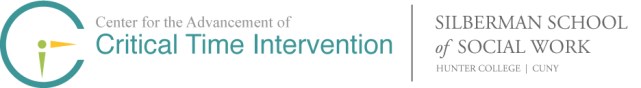 CTI Team Supervision Form   	 	Month 	 	Day 	 	Year Meeting date: Present: Absent: INSTRUCTIONS: This form is filled out for every weekly team supervision meeting.  Before the meeting, the fieldwork coordinator:  -  lists the names of the “high priority” clients on p1 (i.e., those who must be discussed in supervision) and enters information in the boxes next to each name.  -  (lists the names of the rest of the currently active CTI clients on p2. During the meeting, the supervisor: -  records the date and lists all the members of the team who are present and absent. -  places a √ mark in the far right column next to each client who has been discussed.  After the meeting, the supervisor: -  follows the instructions on p2 for calculating the percentage of active clients who were discussed. CTI Team Supervision Form October 4, 2017 	1 (CTI Team Supervision Form) 	 Today’s Date:  SUMMARY & CALCULATION A) Total # of active clients discussed:  	(√ marks)  	B) Total # of active clients:	% 	 	(Names listed	 Percentage of active clients who were discussed:   	 	(A divided by B) CTI Team Supervision Form October 4, 2017 	2 Supervisor’s Name Key to Reason Codes 1=ready to present new case  2=client faced with crisis  3=cannot be located 4=discuss whether refusal is final 5=time to prepare for a new phase 6=time to prepare for end of CTI 7= difficulty with support network  8= positive - to share with team Name of high priority client Worker initials Why important to discuss this client  Reason code √ box when discuss client 1 2 3 4 5 67 Other active clients Worker  √ when discussed  Other active clients Worker  √ when discussed  8 21 9 22 10 23 11 24 12 25 13 26 14 27 15 28 16 29 17 30 18 31 19 32 20 33 )         % 